CAC SENIOR NUTRITION PROGRAM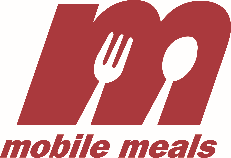 JANUARY 2023IMPORTANT INFORMATION			INSTRUCTIONS FOR MICROWAVE(Alternative Mobile Meal)			Cut holes in plastic and keep meal covered.All meals served with a ½ pint of milk			Heat for 1-2 minutes, stir, and turn meal.Please call the Mobile Meals Office to change your entrée 			Heat for 1 more minute if meal is still cold. 			If you receive your meal cold, follow same process, but heat			3-5 minutes with an additional minute if still cold.REMEMBER to call MOBILE MEALS if you will not be home for your meal, preferably the day before, Office Phone Number is (865) 524-2786Sun.Mon.Tues.Wed.Thurs.FrSat.234567Happy New YearBacon Burger(Fish Patty w/Tartar Sauce)Green BeansSeasoned PotatoesFruit JuiceBunChicken Parmesan (Vegetable Patty)Steamed PeasSweet Carrots Fresh FruitSoft RollMeatball Sub(Mushroom Stroganoff w/Roll)BroccoliPotato CasseroleFruit CupHotdog BunRanch Chicken Pasta w/Vegetables(Macaroni and Cheese)Italian Tomatoes Pears and BlueberriesWheat Roll891011121314Beef Patty w/Mushroom & Onion, Gravy(Corn Chowder)Mashed PotatoesGreen BeansPineapple Cherry CrispRollChicken Casserole (Pinto Beans/Cornbread)Squash, Peppers, Zucchini PeasFruit JuiceWheat RollCheese Omelet/Sausage(Spinach Pie/Roll)Breakfast PotatoesMaple ApplesPancakeV8 JuiceHomemade Chili (Cheese Ravioli/ Roll)BroccoliCornFresh FruitCorn ChipsSalmon w/Sour Cream Dill Sauce(Cheese Calzone)Mixed VegetablesBlack eyed Peas Fruit CupWheat Roll15161718192021Martin Luther King JrDayMeatloaf(Barley Lentil Stew)Mashed PotatoesGreen PeasFruit JuiceWheat RollChicken Stew(Vegetable Creole)CornBaked ApplesRollBeef and Macaroni(White Beans/ Cornbread)Broccoli w/Cheese Sauce Apple Blueberry CrispMultigrain RollChicken Stir Fry(Vegetable Pasta Pesto)Sesame Green BeansBaked PineappleOnion Roll22232425262728Cranberry Apple Chicken(Barley Lentil Stew)Peas and CarrotsCreamed CornMultigrain Roll BBQ Riblet(Veggie Patty)Baked BeansCalifornia BlendFruit JuiceWheat RollFish w/ Tartar Sauce(Tomato Pie)Cheddar PotatoesGreen BeansApplesauceMultigrain RollPinto Beans and Ham(California Casserole/ Roll)Turnip GreensMacaroni and TomatoesFresh FruitCornbreadRavioli w/Meat Sauce(Salmon Patty/Tartar Sauce)Squash, Peppers, Green BeansCornFruit CupGarlic Roll293031Sausage w/Onions and Peppers(Macaroni and Cheese w/Roll)Red Beans and RiceSpiced PeachesHotdog BunBeef Taco Casserole(Vegetarian Chili) CornBroccoliFruit Juice/ Corn Chips